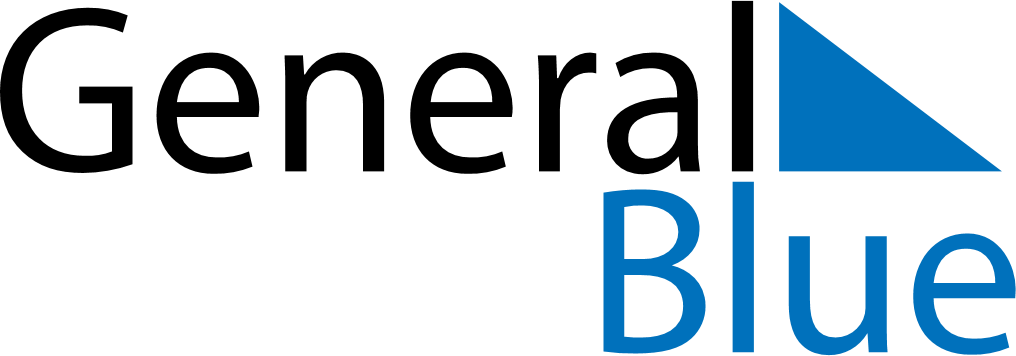 August 2018August 2018August 2018ZambiaZambiaMondayTuesdayWednesdayThursdayFridaySaturdaySunday123456789101112Farmers’ Day13141516171819202122232425262728293031